VSTUPNÍ ČÁSTNázev komplexní úlohy/projektuServis bílého vínaKód úlohy65-u-3/AB48Využitelnost komplexní úlohyKategorie dosaženého vzděláníH (EQF úroveň 3)Skupiny oborů65 - Gastronomie, hotelnictví a turismusVazba na vzdělávací modul(y)Základy sommelierstvíŠkolaStřední škola průmyslová, hotelová a zdravotnická Uherské Hradiště, Kollárova, Uherské HradištěKlíčové kompetenceKompetence k učení, Komunikativní kompetence, Kompetence k pracovnímu uplatnění a podnikatelským aktivitámDatum vytvoření23. 04. 2019 23:03Délka/časová náročnost - Odborné vzdělávání8Délka/časová náročnost - Všeobecné vzděláváníPoznámka k délce úlohyRočník(y)3. ročníkŘešení úlohyindividuální, skupinovéDoporučený počet žáků9Charakteristika/anotaceHlavním cílem komplexní úlohy je naučit žáky správný profesionální postup servisu lahvového bílého vína před hostem. Dílčí cíle představují upevnění teoretických znalostí o vínech, jejich třídění a vlastnostech, osvojení zásad senzorického hodnocení vína, provedení odborné přípravy pracoviště před servisem vína a profesionální předvedení etikety při práci před hostem.Žák využívá teoretické znalosti získané z absolvování modulu Základy sommeliérství.Při praktických cvičeních žáci dodržují zásady hygieny a BOZP. Pracují v předepsaném pracovním oblečení.JÁDRO ÚLOHYOčekávané výsledky učeníVycházejí z profesní kvalifikace Sommelier (kód: 65-010-H), konkrétně:klasifikace a označení vín
	orientovat se v systému značení vínvysvětlit údaje na etiketě vínaservis vína
	nabízet víno ve správné teplotěprovést odborně servis vín v kategorii bílá tichá vínapoužívat inventář odpovídající druhu a charakteru servírovaného vínapřijmout a evidovat objednávku hosta – přesně a rychlekomunikovat s hostem a dodržovat profesní etikunakládání s inventářem
	použít inventář v souladu s jeho určenímpodávání nápojů hostům
	dodržovat hygienu osobní a hygienu práce v průběhu pracovních činnostíŽák:vysvětlí základní odborné pojmy z degustační příručky – ovládá základní ustanovení vinařského zákona a zásady senzorického hodnocení vínavyjmenuje různé odrůdy bílých vínpopíše zásady pro servis bílého lahvového vínapřipraví si správný inventář pro pracoviště a servis bílého vínapopíše a provede praktický nácvik odborného servisu bílého lahvového vína před hostemuvědomuje si význam role sommeliéra a jeho etikety při práci před hostemSpecifikace hlavních učebních činností žáků/aktivit projektu vč. doporučeného časového rozvrhuVýuka probíhá kombinovanou formou výkladu a praktického nácviku s využitím prezentace, videoukázek a názorných ukázek za použití pracovního listu. Používá se např. dataprojektor, TV či PC, reálný inventář a osobní pomůcky obsluhujícího.Žáci se aktivně zapojují do výuky v rámci opakování a upevňování teoretických znalostí při vyplňování pracovního listu, spolupracují navzájem a nacvičují odborné dovednosti včetně etikety. Volí a obhajují správný inventář pro servis bílého vína před hostem a používají odbornou terminologii související se sommeliérstvím.Žák:sleduje odborný výklad učitele, prezentaci, ukázkyprůběžně si vyplňuje zadaný pracovní list, učí se z nějuplatňuje práci s textem a využívá internetové zdrojepracuje se získanými informacemi a vybírá si, které využije pro danou problematikuaplikuje teoretické poznatky do praktických ukázekspolupracuje s ostatními spolužáky dle pokynů pedagogaprovádí praktické úkoly před vyučujícím a spolužáky, své výsledky obhajujevysvětlí základní odborné pojmy z degustační příručky (1,5 h)
	rozdělí vína dle vinařského zákonadefinuje jednotlivé kategorie vínvysvětlí zásady senzorického hodnocení vínavyjmenuje různé odrůdy bílých vín (1/2 h)
	doplní dvouslovné názvy odrůd do pracovního listu podle zadánídoplní jednoslovné názvy odrůd dle znalostí a zkušeností do pracovního listupoužije konkrétní název odrůdy při praktické ukázcepopíše zásady pro servis bílého lahvového vína (2 h)
	určí správnou teplotu pro servis konkrétních bílých vínobjasní důvody volby správných sklenic pro podávání bílého vínavyjmenuje a zvolí správný inventář pro přípravu a servis lahvového bílého vína včetně pracovištěpodrobně vysvětlí, co obnáší prezentace a degustace lahvového vínavysvětlí pojmy hostitel, degustace, nalévání, dolévání a jejich praktické uplatněnípřipraví si správný inventář pro pracoviště a servis bílého vína (1 h)
	zvolí a založí adekvátní inventář na své pracoviště a na stůl pro hosty, dodržuje přitom zásady hygieny a BOZP; svou volbu zdůvodní a obhájívhodně zachází a odborně manipuluje s inventářem, kontroluje při své práci jeho nezávadnost a čistotupro úspěšné splnění úkolu použije vyplněný pracovní listpopíše a provede praktický nácvik odborného servisu bílého lahvového vína před hostem (2,5 h)
	popíše správnou posloupnost techniky servisu lahvového bílého vína před hostemprakticky předvede odbornou ukázku servisu vybraného lahvového bílého vína před hostem dle všech doposud osvojených pravidel (event. včetně senzorického posouzení v případě originál láhve)pro úspěšné splnění úkolu použije vyplněný pracovní listuvědomuje si význam role sommeliéra a jeho etikety při práci před hostem (1/2 h)
	uplatňuje odborné znalosti a dovednosti jako profesionální sommeliérdokáže víno posoudit a hodnotit, doporučí vhodný pokrm ke konkrétnímu vínukomunikuje s hosty při odborném servisu, adekvátně  reaguje na jejich dotazyMetodická doporučeníKomplexní úlohu lze využít v teoretickém vyučování i při odborném výcviku. Provázanost úlohy je v rámci předmětů stolničení, odborný výcvik a navazuje na odborný modul základy sommeliérství.Má přesah do navazujících oborů vzdělání kategorie L0.Doporučuji pro skupinu max. 12 žáků.Žáci se mohou navzájem upozorňovat na případná pochybení při praktických ukázkách, rozvíjejí si tak komunikační schopnosti společně s odbornými dovednostmi.Způsob realizaceTeoreticko-praktická formav odborné učebně neboškolní odloučené pracoviště nebopracoviště smluvního partnera.PomůckyUčební (odborné) pomůcky pro žáka:degustační příručkapracovní list pro žáka: Servis bílého vínapsací potřebyservírovací stolek, jídelní stůl a 2 židle pro hostyinventář pro servis bílého vína včetně pomocného inventářeosobní pomůcky obsluhujícího včetně pracovního oblečeníláhev bílého vína o obsahu 0,75 l s korkovým uzávěrem (pro nácvik lze využít láhve naplněné vodou a opatřené korkovým uzávěrem)Učební (odborné) pomůcky/zařízení pro učitele:shodné s požadavky na žákapracovní list pro lektora: Servis bílého vínaTechnické vybavení:počítač s připojením na internetdataprojektorplátno na promítáníVÝSTUPNÍ ČÁSTPopis a kvantifikace všech plánovaných výstupůseznámení s degustační příručkouvyplněný pracovní listupevnění teoretických znalostí o vínech, jejich tříděnípopis (event. předvedení) odborné degustace vínasprávný výběr inventáře pro praktické nácvikypříprava inventáře na servis vína před hostempříprava pracoviště pro odborný servisservis lahvového bílého vína – praktické předvedenínácvik odborných praktických dovedností včetně dodržování zásad etikety, hygieny a BOZPosvojení si odborné terminologie v sommeliérství pro další vzdělávání v odborných předmětech a na odborném výcvikuúspěšně splnit všechna kritéria hodnocení a očekávané výsledky učení této komplexní úlohyKritéria hodnoceníSlovní hodnocení dosahované úrovně průběžného plnění zadaných úkolů a dodržování zásad hygieny a BOZP při praktických úkolech, individuální přístup k zadaným úkolům, vlastní aktivita žáka.Ústní zkoušení je průběžné.Kombinujeme praktické úkoly s ústní obhajobou stanoviska žáka.  Výsledné hodnocení vychází z ústního a praktického zkoušení/ověřování znalostí a dovedností.U ústního zkoušení jsou hodnoceny odborné znalosti a vědomosti, vztahy mezi probraným učivem, srozumitelnost, plynulost projevu včetně postojů a obhajob praktických úloh.Ústní zkoušení z obsahových témat č. 1, 2 a 3.Praktické zkoušení z obsahových témat č. 4, 5 a 6 s využitím odborné terminologie.Žák je úspěšný, pokud splní následující kritéria:řádná docházka min. 7 hodin výukymin. 2x dílčí ústní zkoušení teoretických znalostíabsolvování praktické ukázky odborného servisu lahvového bílého vína včetně přípravy inventáře a pracovištěHodnocení slovní + známkou.Doporučená literaturaSALAČ, Gustav. Stolničení. Praha: Fortuna, 2010. ISBN 80-7168-752-9.ŠEVČÍK, Libor a Ivo DVOŘÁK. Sommelierství: umění podávat víno: hledání pravdy o víně. Praha: Grada, 2002. ISBN 80-247-0188-X.BUREŠOVÁ P., ZIMÁKOVÁ B.: Gastronomické služby. Vysoká škola hotelová v Praze, spol. s.r.o., 2010. ISBN 978-80-87411-06-3.FISCHER, Christina. Lexikon vín. Čestlice: Rebo Productions, s.r.o., 2005. ISBN 80-7234-381-5.PRIEWE, Jens. Víno, malá škola. Praha: Euromedia Group, 2002. ISBN 80-242-0848-2.KRAUS V., KUTTELVAŠER Z., VURM B.: Encyklopedie českého a moravského vína. Praha: Melantrich a.s., 1997. ISBN 80-7023-250-1Degustační příručka (cit. 2019-03-04). Dostupná se souhlasem autora na:https://www.zameckevinarstvi.cz/degustacni-prirucka?hash=61z54564k82ef4zzdl2nqhyoioyz9wjgjw685tv330rm1wmw9p&download=truePlakát se souhlasem autora dostupný na internetové adrese: https://www.wineofczechrepublic.cz/files/ovine/Plakat_A2_degustace_vina.pdfVideoukázka servisu bílého lahvového vína – didaktická pomůcka. Vlastní zdroj SŠPHZ Uh. Hradiště. Dostupná na internetové adrese https://www.youtube.com/watch?v=HrGXrBAt7wUhttps://www.sahm-gastro.cz/slovnik-pojmu/?param_search=1&abeceda=APoznámkyTato komplexní úloha navazuje na teoretické znalosti ze základů sommeliérství, stolničení a čerpá z praktických dovedností odborného výcviku – práce před hostem. Předpokládá vyšší úroveň profesní komunikace, společenského vystupování. Vyžadovány jsou odborné znalosti nápojového inventáře a základů sommeliérství, odborná manipulace s inventářem a pomůckami při praktickém nácviku.Obsahové upřesněníOV NSK - Odborné vzdělávání ve vztahu k NSKPřílohydegustacni_prirucka_zamecke_vinarstvi_bzenec.pdfplakat_degustace_vina.pdfzadani_teoreticke_casti_ulohy-upr.pptxpl_zak_servis_bv-upr.docxpl_lektor_servis_bv-uprav.docxMateriál vznikl v rámci projektu Modernizace odborného vzdělávání (MOV), který byl spolufinancován z Evropských strukturálních a investičních fondů a jehož realizaci zajišťoval Národní pedagogický institut České republiky. Autorem materiálu a všech jeho částí, není-li uvedeno jinak, je Martina Janásová. Creative Commons CC BY SA 4.0 – Uveďte původ – Zachovejte licenci 4.0 Mezinárodní.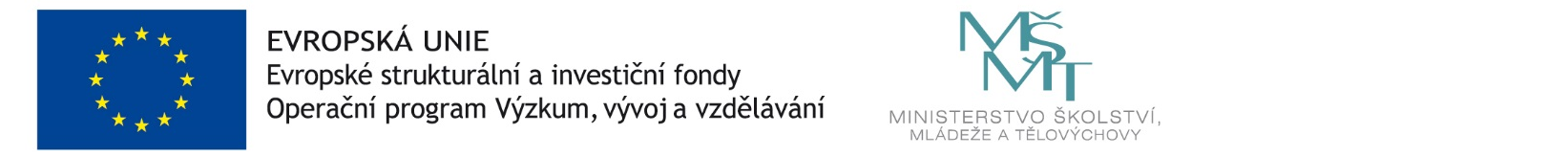 